AusschreibungstextINOXTECHfranzösisches Geländer 0.8 kN/m'Ausschreibungstext französisches Geländer 0.8 kN/m'Gelb markierte, nichtzutreffende Varianten sind zu löschen. Es ist jeweils aus der Aufzählung auszuwählen.Französisches Geländer nach SIA 261 Kat. A, B, D, zertifiziert nach EN 1090.Komplettes französisches Geländer trockenverglast planen, herstellen, liefern und montieren inkl. allen Befestigungsmittel, allen notwendigen Komponenten zur fachgerechten Vollendung des Baukörpers und dem aktuellen Stand der Technik entsprechend.Die Ausführung muss nach den Vorgaben des Systemherstellers erfolgen.Modulares französisches Geländer von INOXTECH, zweiseitig linienförmig gelagert mit Verbundsicherheitsglas als Füllung. Statisch geprüft nach SIA 261 für die Kategorien A, B, D mit einer Linienlast von 0.8 kN/m' und max. Windlast von 1.3 kN/m2. Das Geländersystem ist nach EN 1090 zertifiziert.PlanunterlagenAusführung gemäss folgenden Planunterlagen:Plan-Nr. ____________________Plan-Nr. ____________________Profil und Glasdicken(a) Aluminium Profile zusammengesetzt b x h = 38 x 50mm für die Einspannung von Verbundsicherheitsglas 13mm(b) Aluminium Profile zusammengesetzt b x h = 38 x 50mm für die Einspannung von Verbundsicherheitsglas 17mm(c) Aluminium Profile zusammengesetzt b x h = 42 x 50mm für die Einspannung von Verbundsicherheitsglas 21mmAnschluss an Bauteil(a) Montage seitlich in Leibung(b) Montage frontal auf FensterprofilVerankerungsabstand und MontagebedingungenDie Vorgaben des Systemherstellers müssen eingehalten werden. Abstand der Verankerung gemäss Montageart nach Vorgaben Systemhersteller (vgl. Planungshandbuch INOXTECH).Glaseinspannung mittels Gummidichtung.Systemhöhe(a) Systemhöhe 500-1000mm inkl. obere und untere Abschlussdeckel (Standard)(b) Systemhöhe 1001-1500mm inkl. obere und untere Abschlussdeckel (Standard)GlasspezifikationenVSG aus 2x 6mm Float oder TVG mit 0.76mm PVB-Folie, sämtliche Kanten rodiert / poliert. Bismax. 1500mm.VSG aus 2x 8mm Float oder TVG mit 0.76mm PVB-Folie, sämtliche Kanten rodiert / poliert. Bismax. 2400mm.VSG aus 2x 10mm Float oder TVG mit 0.76mm PVB-Folie, sämtliche Kanten rodiert / poliert. Bismax. 3000mm.Abschlussdeckel(a) Abschlussdeckel unten und oben aus Aluminium, Ansichtshöhe 5mm, mit eingesetztem Gummiprofil.(b) Abschlussdeckel unten und oben aus Chromstahl, Ansichtshöhe 10mm, mit eingesetztem Gummiprofil.Oberflächenbehandlung(a) Oberfläche: unbehandelt roh(b) Oberfläche: Pulverbeschichtet nach RAL _______(c) Oberfläche: Pulverbeschichtet nach NCS _______(d) Oberfläche: Eloxiert ___________(e) Oberfläche: _________________*Folgende Abschnitte sind optional:Kantenschutz / Handlauf(a) Kantenschutz aus CNS 1.4301 geschliffen für Glasdicke 13mm.(b) Kantenschutz aus CNS 1.4301 geschliffen für Glasdicke 17mm.(c) Kantenschutz aus CNS 1.4301 geschliffen für Glasdicke 21mm.(d) Lastabtragender Handlauf:Material _____________________Abmessungen _____________________Oberfläche _____________________AusmassFranzösisches Geländer gem. obigem Beschrieb.(a) Systemhöhe 500-1000mmBreite _______ mm	_____ Stk.	à CHF/Stk. ________	CHF ________(b) Systemhöhe 1001-1500mmBreite _______ mm	_____ Stk.	à CHF/Stk. ________	CHF ________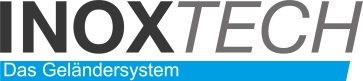 c/o Arthur Weber AG
Wintersried 7
6423 Seewen 
zertifiziert nach ISO 9001
zertifiziert nach EN 1090c/o Arthur Weber AG
Wintersried 7
6423 Seewen 
zertifiziert nach ISO 9001
zertifiziert nach EN 1090Datum / Freigabe / Revisionen: 26.05.2020c/o Arthur Weber AG
Wintersried 7
6423 Seewen 
zertifiziert nach ISO 9001
zertifiziert nach EN 1090Dokument-Status:	  Entwurf	  Kontrollexemplar	  Definitiv